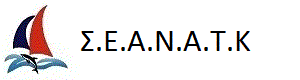 ΜΕΘΑΝΑ 2017 

14-15/10/2017 PROVISIONAL RESULTS - RACE: 02   METHANA – FALIRO  Class : CLUB2  Date : 15/10/2017Start Time : 10:36:50Distance : 26 Coefficient : 1 Ocean CoursePosSail nr.ClassYachtClubGPHFinish TimeElapsed T.Corrected T.ObsPoints1GR49118CLUB-2CASTA DIVANAOB707.317:07:0106:30:1100:00:0012GRE1198CLUB-2ILIADASEANATK734.517:56:1207:19:2200:30:5923GRE1529CLUB-2THALASSINOS AETOSNAOEF719.917:54:1707:17:2700:38:3134GRE1339CLUB-2SARAVASEANATK722.617:58:5107:22:0100:45:2545GRE875CLUB-2ANASTASSIANOPF733.118:19:3707:42:4700:52:0456GRE1955CLUB-2KAMAYA VSEANATK705.418:08:5807:32:0801:02:4067GRE49518CLUB-2GALAZIOS ANEMOSSEANATK709.818:19:0307:42:1301:17:0678GRE49201CLUB-2ARGONAFTIS IISEANATK709.518:45:2308:08:3301:42:3689GRE1811CLUB-2THALASSA X LOUKASNOTK719.419:14:2408:37:3401:48:10910GRE1224CLUB-2LYGEIASEANATK718.8DNS1510GRE49583CLUB-2ATHINASEANATK726.9DNC1510GRE49589CLUB-2NATASSANOTK720.1DNC1510GRE49704CLUB-2CHAMOGELO TOU PAIDIOUNOPF706.1DNC1510GRE872CLUB-2NAFSITHOINAOEF733.8DNC15(c) Cyber Altura Crucero - Version ORC 13.0F2YQ-XZ9JDate : 15/10/2017 21:31:13 